City of Valley FallsJanuary 3rd, 2021Dear Mayor and Council Members: SUBJECT: Valley Falls Financial statusBACKGROUND:  Every month, I provide the governing body with a brief status update regarding City finances. Please review the following information, which provides more history and clarification on certain items. Revenue: Bank Balance:The most important number that the City must monitor is the actual cash on hand balance, which is reflected in our banking institution. Please refer to the following image which demonstrates the bank balance from 2016 to December 2020. 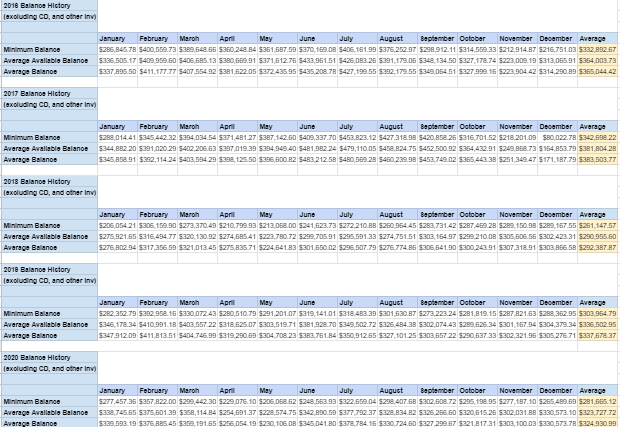 As you will see, the final average balance number in 2020 ($324,930.99), has declined from its high in 2017 of $383,503.77 a decline of 15 percent, and is up from the low in 2018 of $292,387.87, an increase of 10%. This number flows up and down over time, depending on what major expenses the City absorbs. Fund Balance: The City operates utilizing twelve funds. Each fund has requirements for how it can be utilized. Please refer to the chart below, which demonstrates the fund balance from each fund since 2016.Currently the City has the following funds: 01- General Fund02- Employee Benefits (inactive)03- Water Fund04- Sewer Fund05 –Capital Improvement06 – Consolidated Streets and Highway07 – Special Equipment Reserve08 – Solid Waste 09 – Bond and Interest10 – Special Highway (inactive)11 – CDBG Grants12 – RHID Out of the funds listed above, only five should be considered active, meaning operations are frequent enough that there is a need to reserve funds to ensure continuity in the event a revenue decline. Active funds and the desired three month reserve include: 01- General Fund = $160,626 (12 month rolling average $81,671 short)03- Water Fund = $53,991 (12 month rolling average $135,535 surplus)04- Sewer Fund = $31,266 (12 month rolling average $258,332 surplus)08 – Solid Waste = $28,011 (12 month rolling average $27,537 surplus)09 – Bond and Interest = $107,843 (12 month rolling average $146,172 surplus)Budget Authority:Maximum percent spend per month should be no more than 8.33%.2020 Amended Budget Result:2021 Budget Status: Spending History:2020:2021:General Fund Personnel Breakdown: 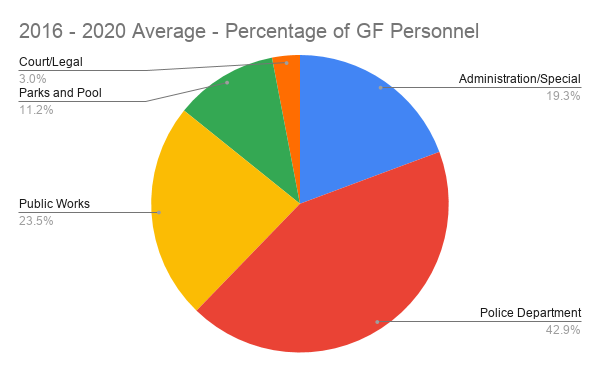 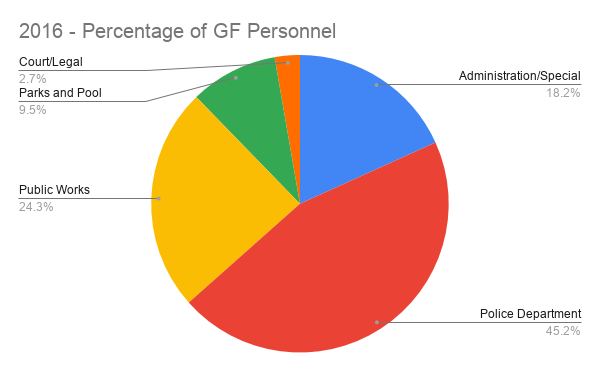 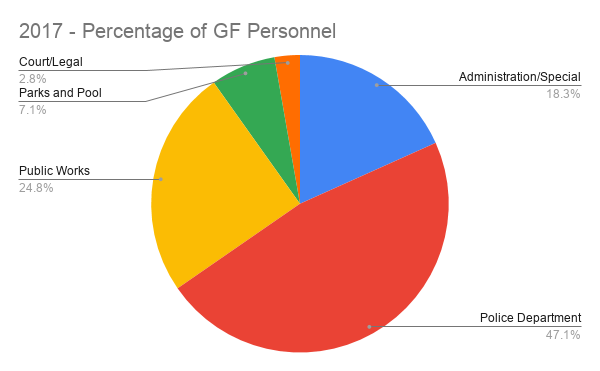 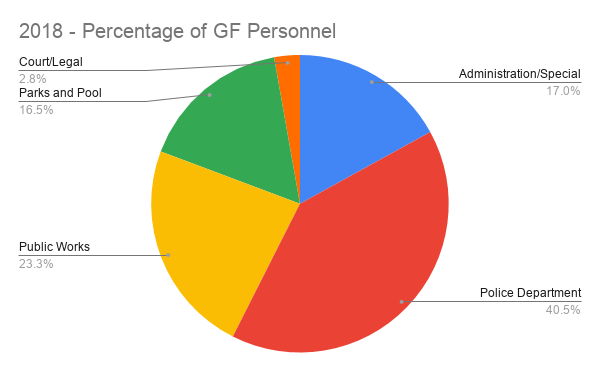 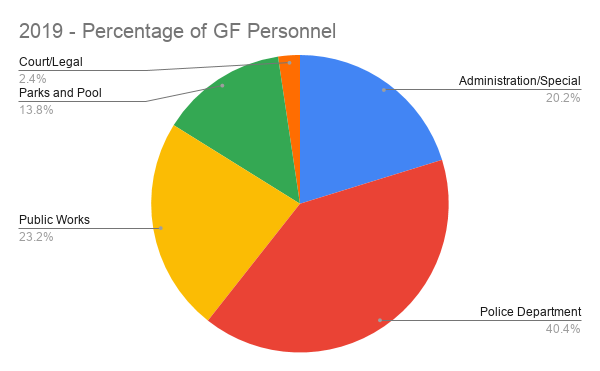 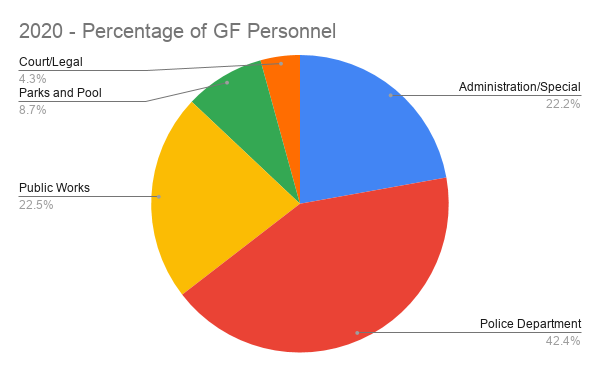 General Fund Operating Expense: 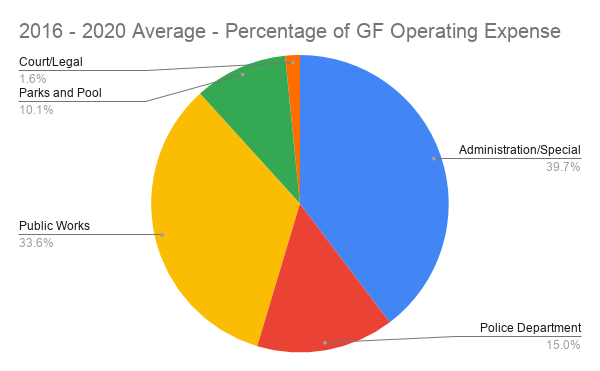 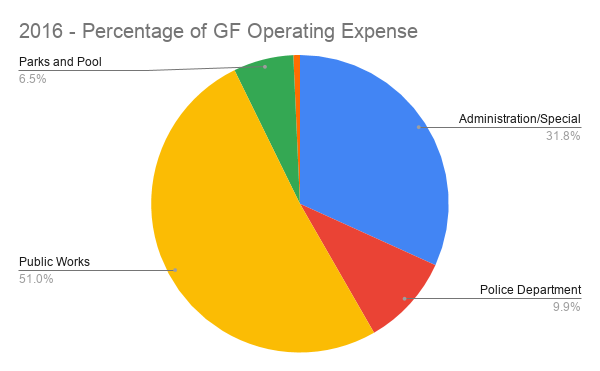 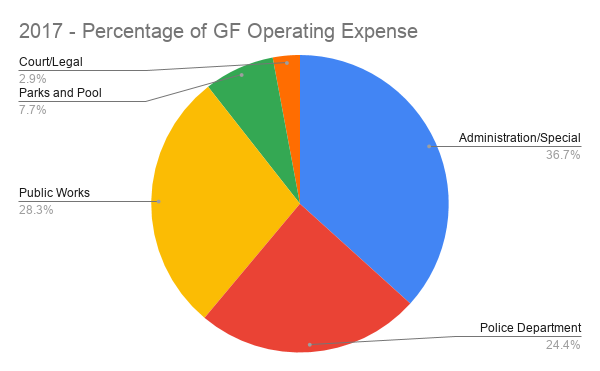 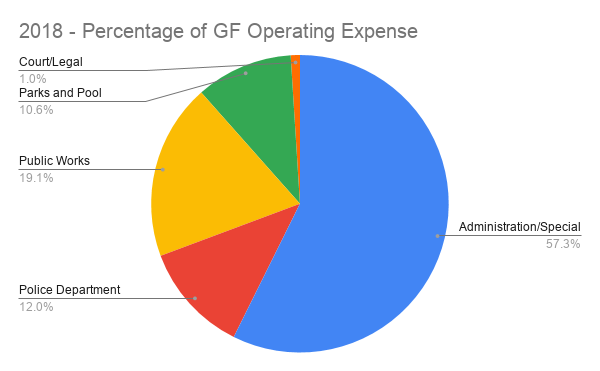 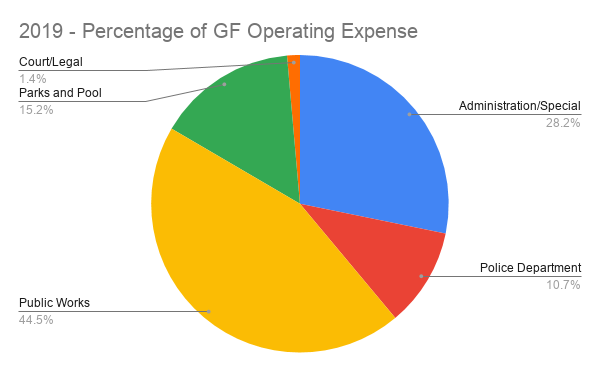 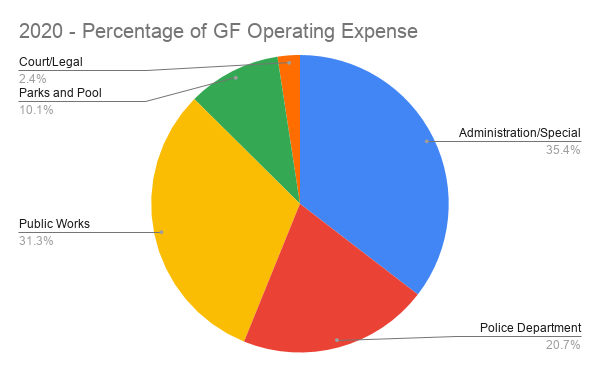 General Fund Combined Personnel and Operating Comparison: 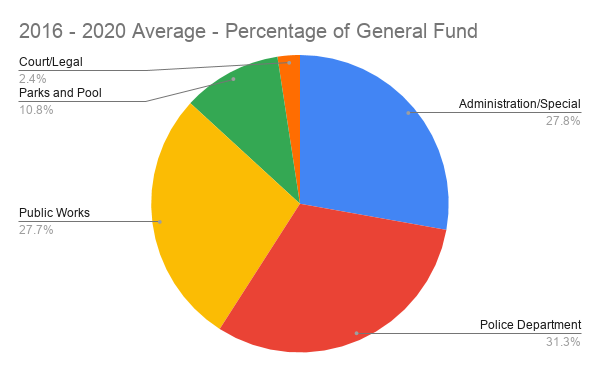 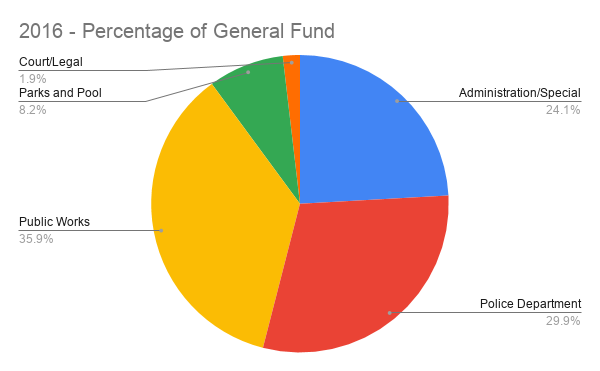 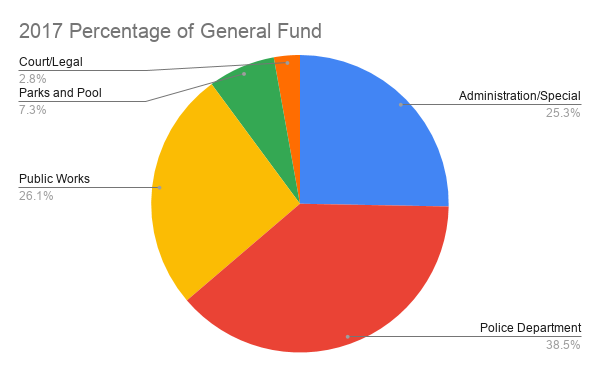 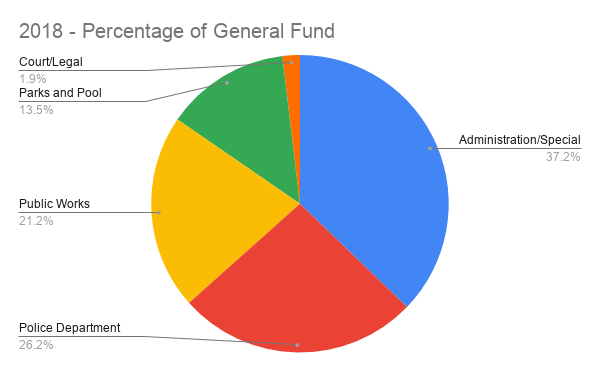 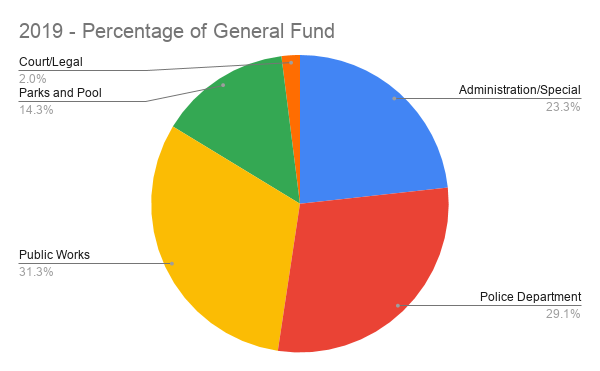 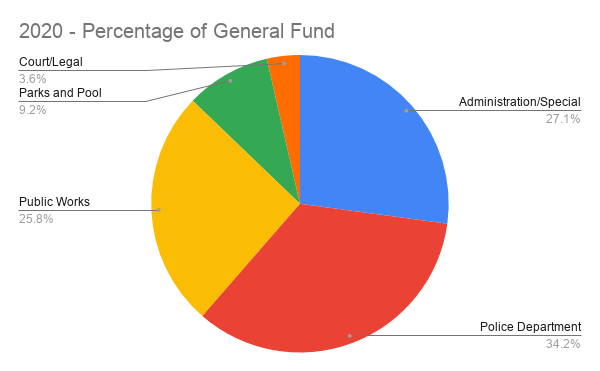 Other Funds: 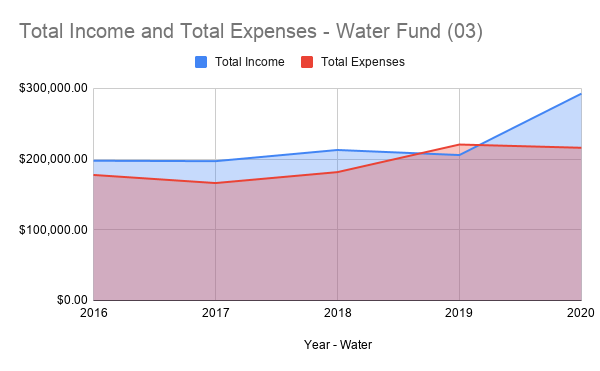 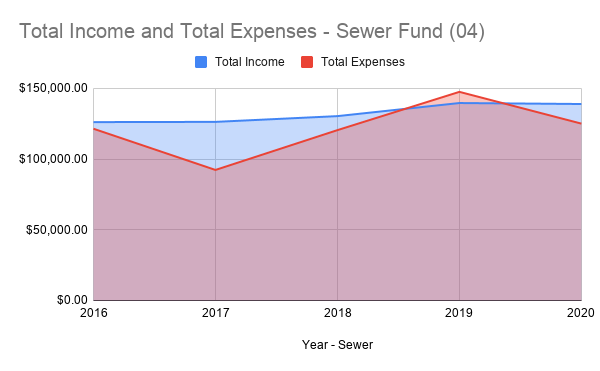 Debt:Below you will see the debt payments for the City, over the last five years. In 2019, the payment on the Water Plant was completed. Going forward from 2020, the only debt obligation will be to the Swimming Pool G.O. Bond. This debt obligation will not count against the total debt limit of the City – opening doors for USDA loans for infrastructure projects. The City is on track to reach the saturation point of the GO terms by 2033. The estimates I have included in the following table are conservative, so there is a reasonable chance this date comes before 2033.Infrastructure Spending:Vehicle Replacement:The City has been paying for major equipment and vehicle replacements out of the General Fund. When considering this over time, this becomes a very difficult practice, in terms of financial planning. The State of Kansas allows the City to maintain and utilize a Special Equipment reserve fund, which can be used for Equipment/Vehicle replacement activities. Please refer to attachment 3 to see the roster of City equipment/vehicles, along with an estimated lifespan and replacement schedule. Since the City has been using the General Fund primarily for acquisitions, the Special Equipment Reserve has been a dormant fund. I strongly encourage the governing body to change this practice. The City is behind schedule on saving to replace vehicles. If the City were to replace the vehicles, based on their estimated remaining lifespan, we would need to start off by transferring $53,291.67 this FY, slowing decreasing over the next decade. This is most likely not an option for the City at this time. Please refer to this scenario if the City begins transferring $25,000 this year: This is a hypothetical scenario; however, you can see that is plausible. We have a roster of mostly aging vehicles and equipment, which will need attention. If the governing body wishes to maintain this amount of equipment and vehicles, I strong recommend $25,000 as a minimum transfer amount to the Special Equipment Reserve Fund. The Public Works department is largely able to complete maintenance in-house. There are some repair costs, however, they are hit and miss compared to the Police Department who regularly seeks maintenance on vehicles given the patrol hours. Please see the maintenance history on PD vehicles the last two years: Insurance is another cost that is incurred annually per vehicle: ISSUES: 1. General fund 12 month rolling average is short of desired three month emergency reserve amount. 2. Vehicle and equipment replacement is a looming challenge. These expenses have historically hindered the General Fund. 3. Begin discussions on discretionary spending for 2021 general fund. Ideally wait until June to expend resources. Once the governing body gives direction on spending priorities, staff will begin making preparations to hold more detailed discussions at later meetings. Numbers in the ranking column are my recommended priorities for the coming year.Final number of discretionally spending will not be able to be determined until after at least June, when second round of significant property taxes are deposited. If revenues drop of, it will need to decrease.RECOMMENDATION:Begin end-of-year transfer from General fund to Special equipment reserve.Identify the spending priorities of the governing body. Sincerely,Joseph HackneyCity Administrator TOTAL Sales TAX DEPOSIT20152016% Change2017% Change2018% Change2019% Change2020% Change2021% ChangeAverage % changeJanuary$13,402$12,896-3.92%$14,39910.44%$24,67241.64%$34,31928.11%$26,969-27.25%$34,28627.13%9.80%February$14,923$14,081-5.98%$15,6279.89%$24,81537.03%$22,719-9.23%$24,9859.07%8.16%March$12,916$14,0438.03%$22,66838.05%$25,72811.89%$25,9670.92%$27,2954.87%12.75%April$12,200$12,4381.91%$18,29132.00%$24,20624.44%$25,9746.81%$20,984-23.78%8.28%May$14,226$15,0245.31%$24,20137.92%$22,104-9.49%$25,05111.76%$37,11232.50%15.60%June$12,350$14,5802.43%$28,48848.82%$27,657-3.00%$23,738-16.51%$32,88927.82%11.91%July$16,847$14,429-16.76%$26,36145.26%$23,039-14.42%$22,617-1.87%$31,89929.10%8.26%August$14,706$13,942-5.48%$21,59335.43%$21,313-1.31%$24,09011.53%$36,83134.59%14.95%September$13,716$14,9348.15%$26,76744.21%$23,401-14.38%$31,21725.04%$29,686-5.16%9.64%October$13,409$14,7589.14%$26,23943.76%$21,483-22.14%$24,90513.74%$32,29022.87%13.47%November$14,511$14,5330.15%$26,99346.16%$22,210-21.54%$26,38415.82%$27,1492.82%8.68%December$14,995$16,1267.02%$26,52939.21%$21,206-25.10%$22,5575.99%$28,98522.18%9.86%Total$168,200$171,7832.09%$278,15638.24%$281,8341.30%$309,5388.95%$357,07513.31%$34,286-90.40%12.78%Average$14,017$14,3152.09%$23,18035.93%$23,4860.30%$25,7957.68%$29,75610.80%11.36%TOTAL PROPERTY TAX DEPOSIT20152016% Change2017% Change2018% Change2019% Change2020% Change2021% ChangeAverage % changeJanuary$103,778$108,3794.25%$114,9025.68%$116,9591.76%$117,4950.46%$147,22120.19%$141,003-4.22%4.68%FebruaryMarch$13,052$12,066-8.17%$10,603-13.80%$8,144-30.20%$13,72340.65%$8,830-55.41%-13.38%AprilMay$74,604June$80,1996.98%$76,374-5.01%$75,083-1.72%$90,97117.47%$100,8699.81%5.51%JulyAugustSeptember$25,301$21,447-17.97%$31,57132.07%$26,707-18.21%$20,181-32.34%$24,89118.92%-2.92%October$6,052$2,778-117.86%$2,471-12.43%$2,93915.93%$4,52034.96%$2,881.15-56.87%-27.25%NovemberDecemberTotal$222,787$224,8690.93%$235,9214.68%$229,832-2.65%$246,8906.91%$284,69213.28%$141,0034.63%Average$44,557$44,974$47,184$45,966$49,378$56,938Month (End Balance)GeneralWaterSewerCapital ImprovementConsolidated Streets and HighwaySpecial Equipment ReserveSolid WasteBond and InterestRHIDAll FundsJanuary 2016$257,124$98,194$244,194$0$324,112$10,369$74,294$0$1,008,286February 2016$247,491$108,237$250,379$0$324,112$10,369$68,761$0$1,009,348March 2016$244,887$106,711$248,717$0$324,112$10,369$76,061$0$1,010,251April 2016$213,162$103,275$245,715$0$331,400$10,369$76,333$0$980,255May 2016$203,564$108,520$247,782$0$331,400$10,369$69,473$0$971,109June 2016$256,253$115,709$250,496$0$331,400$10,369$77,143$0$1,041,370July 2016$224,029$105,328$250,155$0$338,978$10,369$77,101$0$1,005,960August 2016$202,781$107,960$230,225$0$338,978$10,369$77,690$0$967,627September 2016$177,473$113,452$231,807$0$328,928$10,369$77,487$0$939,206October 2016$309,719$122,355$236,787$1,296,405$337,161$10,369$78,407$0$2,391,141November 2016$29,229$128,059$238,965$1,285,841$337,161$10,369$78,102$153,500$2,258,959December 2016$114,623$134,362$245,996$1,447,725$332,136$10,369$79,188$153,721$2,518,118January 2017$217,132$122,270$249,870$1,382,890$339,946$10,369$72,485$153,721$2,468,412February 2017$199,343$129,417$254,262$1,382,890$339,946$10,369$79,971$153,721$2,549,856March 2017$192,459$135,086$258,255$1,317,890$339,946$10,369$66,650$162,836$2,481,954April 2017$167,406$124,010$253,508$1,318,579$347,139$10,369$66,752$169,998$2,457,760May 2017$157,482$131,040$255,342$1,301,353$345,327$10,369$66,955$179,788$2,447,656June 2017$216,337$137,217$260,204$1,284,946$343,652$10,369$67,015$191,602$2,511,343July 2017$195,129$129,202$264,452$1,222,926$347,533$10,369$66,706$202,593$2,438,910August 2017$176,522$140,076$264,246$1,159,722$327,308$10,369$66,855$211,212$2,356,311September 2017$203,369$143,470$268,370$1,031,655$324,214$10,369$66,386$180,732$2,228,564October 2017$190,527$147,426$271,247$940,959$202,520$10,369$66,318$191,394$2,020,760November 2017$181,731$155,818$273,947$799,367$94,708$10,369$66,212$201,966$1,784,117December 2017$200,678$162,983$278,996$627,828$98,170$10,369$80,403$213,070$1,672,497January 2018$273,901$153,730$282,875$343,170$55,412$10,369$78,776$223,094$1,422,163February 2018$259,249$154,759$287,410$267,704$54,529$10,369$80,114$233,146$1,348,140March 2018$252,651$160,451$290,675$202,085$54,529$10,369$80,176$182,033$1,233,829April 2018$232,010$156,382$259,221$125,185$61,619$10,369$80,196$191,967$1,117,809May 2018$215,938$164,367$262,540$182,224-$39,394$10,369$81,108$200,798$1,078,809June 2018$274,605$163,634$266,117-$3,659-$53,408$10,369$81,053$212,141$951,712July 2018$234,576$155,855$270,388-$3,169-$46,906$10,369$80,962$217,185$920,118August 2018$217,377$167,575$274,955-$3,100-$47,475$10,369$80,819$225,564$926,943September 2018$240,121$178,897$280,660-$3,000-$52,297$10,369$81,426$212,204$949,240October 2018$216,568$180,275$281,591-$2,903-$39,518$10,369$80,848$220,570$947,800November 2018$185,787$185,283$285,283-$2,803-$30,720$10,369$80,818$229,368$943,384December 2018$146,032$194,280$288,895$385$0$10,369$54,869$237,723$932,552January 2019$239,547$185,520$294,604$739$14,668$11,319$55,361$252,391$1,054,148February 2019$210,426$184,357$298,999$1,106$23,580$11,319$55,853$261,303$1,046,610March 2019$207,426$188,664$304,757$1,437$34,380$11,319$55,669$185,564$989,215April 2019$163,196$176,383$297,810$1,803$45,281$11,319$55,310$196,465$947,566May 2019$142,047$181,022$298,902$2,158$55,232$11,319$55,245$205,416$951,341June 2019$190,357$186,576$285,402$2,524$64,863$11,319$55,162$215,047$1,010,676July 2019$167,418$186,384$267,856$2,879$73,832$11,319$55,733$224,017$999,100August 2019-$49,679$361,007$258,661$3,245$84,094$11,319$55,316$234,278$958,240September 2019-$83,175$366,284$264,247$3,612$96,453$11,319$55,301$225,488$939,528October 2019-$95,555$364,463$268,678$3,967$96,453$11,319$56,327$235,980$929,669November 2019-$116,018$370,163$273,664$4,333$96,453$11,319$55,612$246,727$942,252December 2019$39,168$179,970$281,000$4,688$96,453$11,319$47,310$255,934$915,842January 2020$154,828$174,466$273,156$5,054$96,453$5,656$55,472$267,254$1,032,338February 2020$128,559$179,535$278,938$5,421$96,453$5,656$55,314$277,055$1,026,930March 2020$117,603$180,542$282,612$5,764$96,453$5,656$55,570$201,724$945,924April 2020$55,972$166,170$276,388$5,764$103,906$5,656$55,880$209,882$879,619May 2020$49,402$168,167$283,568$6,485$103,906$5,656$54,753$225,024$896,962June 2020$162,311$174,330$290,715$6,485$113,139$5,656$54,353$238,658$1,045,647July 2020$118,220$185,964$290,056$7,207$93,123$5,656$55,108$251,642$1,006,254August 2020$63,875$198,575$296,235$7,207$95,478$5,656$55,101$267,296$989,422September 2020$44,674$206,946$296,866$7,940$106,509$5,656$56,792$258,766$984,149October 2020$22,290$201,269$302,649$7,940$77,215$5,656$56,084$272,192$945,295November 2020$10,080$181,857$309,136$8,292$75,565$5,656$55,807$283,301$929,695December 2020$19,646$256,495$294,863$8,656$73,365$5,656$56,343$295,386$1,010,411January 2021$144,157$168,735$300,777$9,008$87,432$5,656$56,036$309,45360 Month Average$157,935$170,484$271,722$311,915$153,236$9,551$66,635$183,637$1,327,81812-Month Average$78,066$189,049$291,900$7,181$93,545$5,656$55,595$257,532$969,119Fund (2020)CurrentBudgetedRemainingPercent RemainingGeneral$642,627$666,448$23,8213.57%Consolidated Street and Hwy$94,284$113,000$18,71617%Water$215,959$333,772$117,81335.30%Sewer$125,058$162,256$37,19822.93%Solid Waste$102,703$109,734$7,0316.41%Total$1,180,632$1,284,382$204,57815.93%Outstanding IndebtednessCurrentBudgetedRemainingG.O. Bonds$107,843$1,535,000Other$0$47,240Total$107,843$1,582,240Fund (January)CurrentBudgetedRemainingPercent RemainingGeneral$36,927.00$652,000.00$615,073.0094%Consolidated Street and Hwy$0.00$60,000.00$60,000.00100%Water$108,232.00$260,000.00$151,768.0058%Sewer$6,352.00$166,000.00$159,648.0096%Solid Waste$10,300.00$100,000.00$89,700.0090%Special Equipment Reserve$0.00$0.00$0.00RHID$0.00$53,554.00$53,554.00100%Total$161,811.001,291,554$1,129,74387%Outstanding IndebtednessCurrentBudgetedRemainingG.O. Bonds$106,868$1,535,000Other$0.00$47,240Total$106,8681,582,240Fund1/20202/20203/20204/20205/20206/20207/20208/20209/202010/202011/202012/2020TotalGeneralGeneralGeneralGeneralGeneralGeneralGeneralGeneralGeneralGeneralGeneralGeneralGeneralGeneralIncome$179,823$22,686$30,831$19,150$41,437$154,979$29,970$15,896$39,298$25,787$18,097$44,113$622,066Expenses$64,018$48,922$41,787$80,780$48,061$42,017$74,060$70,241$58,499$48,171$35,036$30,907$642,500Result$115,805-$26,236-$10,956-$61,631-$6,624$112,962-$44,090-$54,345-$19,201-$22,384-$16,940$13,206-$20,434Consolidated Street and HwyConsolidated Street and HwyConsolidated Street and HwyConsolidated Street and HwyConsolidated Street and HwyConsolidated Street and HwyConsolidated Street and HwyConsolidated Street and HwyConsolidated Street and HwyConsolidated Street and HwyConsolidated Street and HwyConsolidated Street and HwyConsolidated Street and HwyConsolidated Street and HwyIncome$0$0$0$0$0$11,475$12,984$15,654$12,164$11,466$1,650$0$65,394Expenses$0$0$0$0$0$2,241$33,000$13,300$1,133$40,760$0$2,200$92,634Result$0$0$0$0$0$9,234-$20,016$2,354$11,031-$29,294$1,650-$2,200-$27,241WaterWaterWaterWaterWaterWaterWaterWaterWaterWaterWaterWaterWaterWaterIncome$16,665$18,125$16,311$16,907$17,593$17,063$22,599$19,585$19,263$20,057$16,891$91,426$292,484Expenses$22,169$13,056$15,303$31,279$17,129$9,367$10,965$6,975$10,892$25,733$36,303$16,788$215,959Result-$5,504$5,069$1,007-$14,372$464$7,697$11,634$12,610$8,371-$5,677-$19,412$74,638$76,525SewerSewerSewerSewerSewerSewerSewerSewerSewerSewerSewerSewerSewerSewerIncome$10,760$12,404$11,157$11,954$11,635$11,718$11,927$11,382$11,981$11,049$11,550$11,404$138,922Expenses$18,604$6,622$7,483$18,178$4,463$4,564$12,586$5,203$11,349$5,267$5,062$25,677$125,058Result-$7,844$5,782$3,674-$6,224$7,172$7,154-$659$6,179$631$5,783$6,488-$14,273$13,863Solid WasteSolid WasteSolid WasteSolid WasteSolid WasteSolid WasteSolid WasteSolid WasteSolid WasteSolid WasteSolid WasteSolid WasteSolid WasteSolid WasteIncome$8,162$7,762$8,297$8,642$8,223$9,656$10,779$9,861$10,270$9,938$9,636$10,511$111,736Expenses$0$7,920$8,040$8,332$9,350$10,056$10,024$9,868$8,579$10,646$9,912$9,975$102,703Result$8,162-$158$257$310-$1,127-$401$755-$7$1,691-$708-$276$536$9,033Outstanding indebtednessOutstanding indebtednessOutstanding indebtednessOutstanding indebtednessOutstanding indebtednessOutstanding indebtednessOutstanding indebtednessOutstanding indebtednessOutstanding indebtednessOutstanding indebtednessOutstanding indebtednessOutstanding indebtednessOutstanding indebtednessOutstanding indebtednessG.O. BondsG.O. BondsG.O. BondsG.O. BondsG.O. BondsG.O. BondsG.O. BondsG.O. BondsG.O. BondsG.O. BondsG.O. BondsG.O. BondsG.O. BondsG.O. BondsIncome$11,320$9,801$10,818$8,158$16,142$13,633$12,984$15,654$12,164$13,425$11,109$23,195$158,403Expenses$0$0$86,149$0$1,000$0$0$0$20,694$0$0$0$107,843Result$11,320$9,801-$75,331$8,158$15,142$13,633$12,984$15,654-$8,530$13,425$11,109$23,195$50,561Fund1/20212/20213/20214/20215/20216/20217/20218/20219/202110/202111/202112/2021TotalGeneralGeneralGeneralGeneralGeneralGeneralGeneralGeneralGeneralGeneralGeneralGeneralGeneralGeneralIncome$161,438$161,438Expenses$36,927$36,927Result$124,511$124,511Consolidated Street and HwyConsolidated Street and HwyConsolidated Street and HwyConsolidated Street and HwyConsolidated Street and HwyConsolidated Street and HwyConsolidated Street and HwyConsolidated Street and HwyConsolidated Street and HwyConsolidated Street and HwyConsolidated Street and HwyConsolidated Street and HwyConsolidated Street and HwyConsolidated Street and HwyIncome$14,067$14,067Expenses$0$0Result$14,067$14,067WaterWaterWaterWaterWaterWaterWaterWaterWaterWaterWaterWaterWaterWaterIncome$17,592$17,592Expenses$108,232$108,232Result-$90,640-$90,640SewerSewerSewerSewerSewerSewerSewerSewerSewerSewerSewerSewerSewerSewerIncome$12,266$12,266Expenses$6,352$6,352Result$5,914$5,914Solid WasteSolid WasteSolid WasteSolid WasteSolid WasteSolid WasteSolid WasteSolid WasteSolid WasteSolid WasteSolid WasteSolid WasteSolid WasteSolid WasteIncome$9,992$9,992Expenses$10,300$10,300Result-$308-$308Outstanding indebtednessOutstanding indebtednessOutstanding indebtednessOutstanding indebtednessOutstanding indebtednessOutstanding indebtednessOutstanding indebtednessOutstanding indebtednessOutstanding indebtednessOutstanding indebtednessOutstanding indebtednessOutstanding indebtednessOutstanding indebtednessOutstanding indebtednessG.O. BondsG.O. BondsG.O. BondsG.O. BondsG.O. BondsG.O. BondsG.O. BondsG.O. BondsG.O. BondsG.O. BondsG.O. BondsG.O. BondsG.O. BondsG.O. BondsIncome$14,067$14,067Expenses$0$0Result$14,067$14,067General FundGeneral FundGeneral FundYearTotal IncomeTotal Expenses2016$493,144.63$544,970.752017$606,239.90$516,852.312018$644,521.77$699,168.132019$513,517.02$621,608.162020$623,105.69$642,627.33Total$2,880,529.01$3,025,226.68Average$576,105.80$605,045.34Category/Year20162017201820192020AverageAdministration/Special Projects$56,073.00$58,335.00$59,109.00$77,701.00$88,719.00$67,987.40% OE18%18%17%20%22%19%Police Department$138,926.00$150,213.00$140,739.00$155,127.00$169,502.00$150,901.40% OE45%47%40%40%42%43%Public Works$74,677.00$79,079.00$80,937.00$89,269.00$89,981.00$82,788.60% OE24%25%23%23%22%24%Parks and Pool$29,329.00$22,600.00$57,391.00$52,932.00$34,783.00$39,407.00% OE10%7%16%14%9%11%Court/Legal$8,385.00$8,783.00$9,683.00$9,062.00$17,113.00$10,605.20% OE3%3%3%2%4%3%Total$307,390.00$319,010.00$347,859.00$384,091.00$400,098.00$351,689.60Category/Year20162017201820192020AverageAdministration/Special Projects$74,931.00$71,901.00$200,339.00$66,412.00$84,964.00$99,709.40% OE32%37%57%28%35%40%Police Department$23,417.00$47,777.00$41,818.00$25,220.00$49,617.00$37,569.80% OE10%24%12%11%21%15%Public Works$120,390.00$55,480.00$66,888.00$104,748.00$75,029.00$84,507.00% OE51%28%19%44%31%34%Parks and Pool$15,427.00$14,999.00$36,865.00$35,750.00$24,334.00$25,475.00% OE7%8%11%15%10%10%Court/Legal$1,676.00$5,757.00$3,482.00$3,270.00$5,812.00$3,999.40% OE1%3%1%1%2%2%Total$235,841.00$195,914.00$349,392.00$235,400.00$239,756.00$251,260.60Category/Year20162017201820192020AverageAdministration/Special Projects$131,004.00$130,236.00$259,448.00$144,113.00$173,683.00$167,696.80% GF24%25%37%23%27%28%Police Department$162,343.00$197,990.00$182,557.00$180,347.00$219,119.00$188,471.20% GF30%38%26%29%34%31%Public Works$195,067.00$134,559.00$147,825.00$194,017.00$165,010.00$167,295.60% GF36%26%21%31%26%28%Parks and Pool$44,756.00$37,599.00$94,256.00$88,682.00$59,117.00$64,882.00% GF8%7%14%14%9%11%Court/Legal$10,061.00$14,540.00$13,165.00$12,332.00$22,925.00$14,604.60% GF2%3%2%2%4%2%Total$543,231.00$514,924.00$697,251.00$619,491.00$639,854.00$602,950.20Water Fund Income and ExpensesWater Fund Income and ExpensesWater Fund Income and ExpensesYearWater Fund Total IncomeWater Fund Total Expenses2016$197,641.49$177,535.052017$197,027.99$166,069.642018$212,833.29$181,535.542019$205,681.04$220,548.862020$292,484.08$215,959.42Total$1,105,667.89$961,648.51Average$221,133.58$192,329.70Sewer Fund Income and ExpensesSewer Fund Income and ExpensesSewer Fund Income and ExpensesYearTotal IncomeTotal Expenses2016$126,135.65$121,436.472017$126,290.07$92,303.002018$130,357.91$120,459.002019$139,617.66$147,512.552020$138,921.57$125,058.00Total$661,322.86$606,769.02Average$132,264.57$121,353.80All Funds, Percentage of Debt ComparisonAll Funds, Percentage of Debt ComparisonAll Funds, Percentage of Debt ComparisonAll Funds, Percentage of Debt ComparisonAll Funds, Percentage of Debt ComparisonYearAll spendingDebt paymentsNon-debt spending% Debt2016$1,102,510.02$86,820.46$1,015,689.567.87%2017$1,987,518.17$72,777.69$1,914,740.483.66%2018$2,240,813.48$120,172.96$2,120,640.525.36%2019$1,207,152.01$124,230.31$1,082,921.7010.29%2020$1,294,146.00$107,842.50$1,186,303.508.33%*2021*$1,400,000.00$105,867.45$1,294,132.557.56%Total$9,232,139.68$617,711.37$8,614,428.31Average$1,538,689.95$102,951.90$1,435,738.057.18%Debt Schedule/ProjectionsDebt Schedule/ProjectionsDebt Schedule/ProjectionsYearIncomeExpense2016$153,720.70$0.002017$100,807.70$41,458.232018$113,506.17$88,853.502019$138,218.90$108,687.502020$124,099.80$107,842.502021$120,000.00$105,867.452022$120,000.00$104,762.402023$120,000.00$103,527.402024$120,000.00$107,107.402025$120,000.00$105,497.452026$120,000.00$103,747.402027$120,000.00$106,787.402028$120,000.00$104,612.402029$120,000.00$107,187.402030$120,000.00$104,587.402031$120,000.00$106,906.202032$120,000.00$104,037.502033$120,000.00$105,975.002034$120,000.00$102,825.002035$120,000.00$104,468.702036$120,000.00$105,812.402037$120,000.00$106,968.70Total$2,670,353.27$2,137,519.33Act. Average$126,070.65$101,786.63All Funds, Percentage of Infrastructure Spend ComparisonAll Funds, Percentage of Infrastructure Spend ComparisonAll Funds, Percentage of Infrastructure Spend ComparisonAll Funds, Percentage of Infrastructure Spend ComparisonAll Funds, Percentage of Infrastructure Spend ComparisonYearAll spendingInfrastructure SpendNon-infrastructure spending% Infrastructure spending2016$1,102,510.02$75,714.36$1,026,795.666.87%2017$1,987,518.17$432,621.29$1,554,896.8821.77%2018$2,240,813.48$223,140.09$2,017,673.399.96%2019$1,207,152.01$83,669.16$1,123,482.856.93%2020$1,294,146.00$132,018.85$1,162,127.1510.20%*2021*$1,400,000.00$370,000.00$1,030,000.0026.43%Total$8,129,629.66$1,241,449.39$5,858,180.27Average$1,538,689.95$219,527.29$1,319,162.6613.69%Infrastructure Spend by TypeInfrastructure Spend by TypeInfrastructure Spend by TypeInfrastructure Spend by TypeInfrastructure Spend by TypeYearStreetsWaterSewerTotal2016$64,539.17$0.00$11,175.19$75,714.362017$424,548.14$0.00$8,073.15$432,621.292018$191,889.74$0.00$31,250.35$223,140.092019$27,726.57$25,324.97$30,617.62$83,669.162020$96,197.59$28,100.00$7,721.26$132,018.85**2021**$120,000.00$120,000.00$130,000.00$370,000.00Total$860,362.04$173,424.97$207,662.38$1,241,449.392021 Breakdown2021 Breakdown2021 Breakdown2021 BreakdownIncomeIncomeExpendituresExpendituresStarting Balance$5,500.00$0.00Transfer In$25,000.00$0.00Surplus$0.00$0.00$0.00Total$30,500.00Total$0.00End of year resultEnd of year result$30,500.00$30,500.002022 Breakdown2022 Breakdown2022 Breakdown2022 BreakdownIncomeIncomeExpendituresExpendituresStarting Balance$30,500.00Police Vehicle$22,000.00Transfer In$25,000.00Surplus$1,000.00$0.00Total$56,500.00Total$22,000.00End of year resultEnd of year result$34,500.00$34,500.002023 Breakdown2023 Breakdown2023 Breakdown2023 BreakdownIncomeIncomeExpendituresExpendituresStarting Balance$34,500.00City Admin PC$2,500.00Transfer In$25,000.00PW Vehicle$15,000.00Surplus$1,000.00$0.00$0.00Total$60,500.00Total$17,500.00End of year resultEnd of year result$43,000.00$43,000.002024 Breakdown2024 Breakdown2024 Breakdown2024 BreakdownIncomeIncomeExpendituresExpendituresStarting Balance$43,000.00Transfer In$25,000.00$0.00Surplus$0.00$0.00$0.00Total$68,000.00Total$0.00End of year resultEnd of year result$68,000.00$68,000.002025 Breakdown2025 Breakdown2025 Breakdown2025 BreakdownIncomeIncomeExpendituresExpendituresStarting Balance$68,000.00PD Vehicle$22,000.00Transfer In$25,000.00PD PC$2,500.00Surplus$2,000.00PW Mower$9,000.00$0.00PW Mower$9,000.00Total$95,000.00Total$42,500.00End of year resultEnd of year result$52,500.00$52,500.002026 Breakdown2026 Breakdown2026 Breakdown2026 BreakdownIncomeIncomeExpendituresExpendituresStarting Balance$52,500.00PW Vehicle$15,000.00Transfer In$25,000.00PW PC$2,500.00Surplus$1,000.00City Clerk PC$2,500.00$0.00Total$78,500.00Total$20,000.00End of year resultEnd of year result$58,500.00$58,500.002027 Breakdown2027 Breakdown2027 Breakdown2027 BreakdownIncomeIncomeExpendituresExpendituresStarting Balance$58,500.00PD Vehicle$22,000.00Transfer In$25,000.00Copier$9,000.00Surplus$1,000.00$0.00$0.00Total$84,500.00Total$31,000.00End of year resultEnd of year result$53,500.00$53,500.002028 Breakdown2028 Breakdown2028 Breakdown2028 BreakdownIncomeIncomeExpendituresExpendituresStarting Balance$53,500.00PD Vehicle$22,000.00Transfer In$25,000.00PW Vehicle$15,000.00Surplus$4,000.00Dump Truck$20,000.00$0.00Total$82,500.00Total$57,000.00End of year resultEnd of year result$25,500.00$25,500.002029 Breakdown2029 Breakdown2029 Breakdown2029 BreakdownIncomeIncomeExpendituresExpendituresStarting Balance$25,500.00City Admin PC$2,500.00Transfer In$25,000.00Backhoe$40,000.00Surplus$2,000.00$0.00Total$52,500.00Total$42,500.00End of year resultEnd of year result$10,000.00$10,000.002030 Breakdown2030 Breakdown2030 Breakdown2030 BreakdownIncomeIncomeExpendituresExpendituresStarting Balance$10,000.00Tractor$40,000.00Transfer In$25,000.00Surplus$2,000.00$0.00Total$37,000.00Total$40,000.00End of year resultEnd of year result-$3,000.00-$3,000.002031 Breakdown2031 Breakdown2031 Breakdown2031 BreakdownIncomeIncomeExpendituresExpendituresStarting Balance-$3,000.00PD Vehicle$22,000.00Transfer In$25,000.00Surplus$0.00Total$22,000.00Total$22,000.00End of year resultEnd of year result$0.00$0.00Vehicle20192020Total2010 Dodge Charger604.6284.16688.782008 Jeep2192.942032.344225.282014 Dodge Charger280.38479.6759.982018 Ford Explorer967.62967.62Total3077.943563.726641.66DepartmentEquipment2020 Insurance2021 InsurancePolice2010 Dodge Charger$768.00$703.00Police2008 Jeep$607.00$634.00Police2014 Dodge Charger$947.00$926.00Police2018 Ford Explorer-$1,247.00Public Works2001 Dodge$607.00$558.00Public Works2010 Chevy$795.00$756.00Public Works1994 Chevy$346.00$326.00Public Works2006 International Dump Truck$1,253.00$1,360.00Total$5,323.00$6,510.00Proposed ItemEstimated costRankOak street pond $25,000.00Jeep Liberty Replacement$22,000.00Police Department and Public Works Department building Maintenance/renovation$15,000.00House Demolition$10,000.00Swimming pool parking lot$25,000.00Swimming pool driveway$6,000.00ADA accessibility of City Hall$5,000.00Police Department Case Management Server$3,500.00Chevy 1500 Replacement Truck for Public works$15,000.00Ordinance Codification$10,000.003Benches and trash receptacles for downtown$5,000.00Rock/sand/salt and dumpster area$10,000.002VERF Contribution (Special Equipment Reserve Transfer)$25,000.001Total$151,500.00